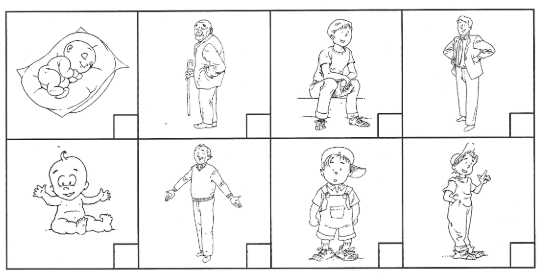 Découvrir le mondeStructuration le temps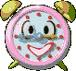                                                                                                        Ordonner des évènementsCompétence : connaître les étapes de la vieObjectif : ordonne les images dans l’ordre de la vie                                                                                                       Ordonner des évènementsCompétence : connaître les étapes de la vieObjectif : ordonne les images dans l’ordre de la vie                                                                                                       Ordonner des évènementsCompétence : connaître les étapes de la vieObjectif : ordonne les images dans l’ordre de la vie12345678